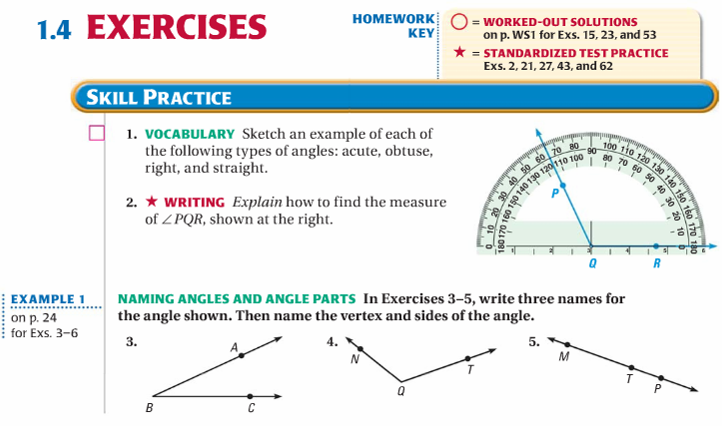 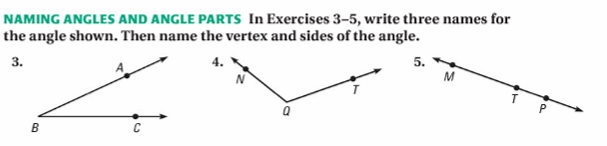 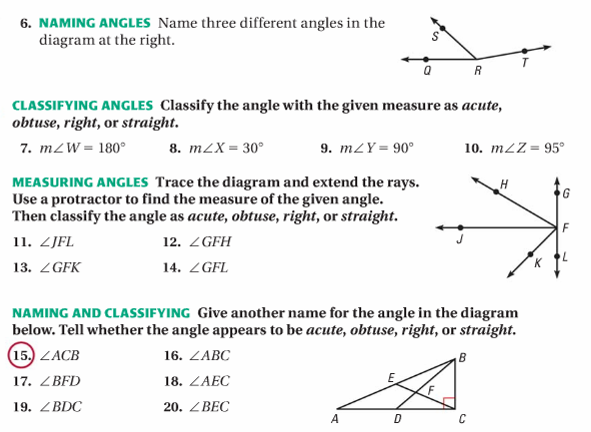 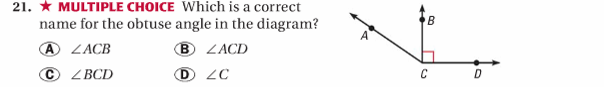 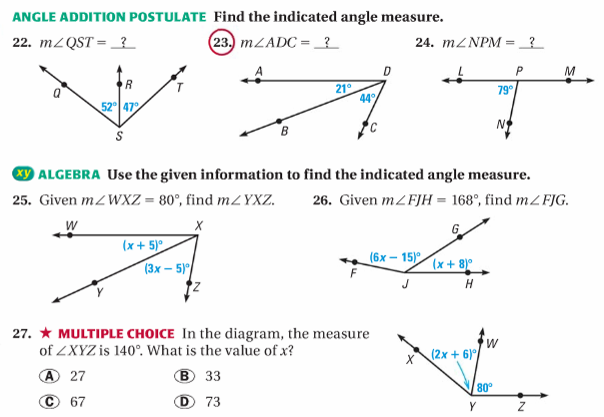 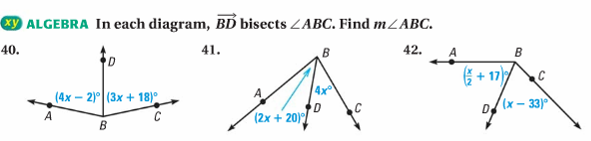 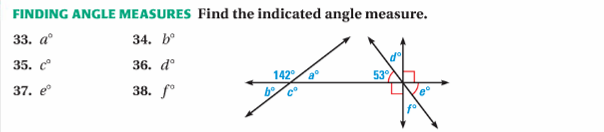 Lesson 4 HomeworkLT 1.1, 1.2, and 1.34-14 even, 21, 23-27 odd, 33-38, 40, 41(draw picture for #33-38)Lesson 4 HomeworkLT 1.1, 1.2, and 1.34-14 even, 21, 23-27 odd, 33-38, 40, 41(draw picture for #33-38)